Ұзақ мерзімді жоспардың тарауы:             7.3  Физикалық географияҰзақ мерзімді жоспардың тарауы:             7.3  Физикалық географияҰзақ мерзімді жоспардың тарауы:             7.3  Физикалық географияҰзақ мерзімді жоспардың тарауы:             7.3  Физикалық географияҰзақ мерзімді жоспардың тарауы:             7.3  Физикалық географияҰзақ мерзімді жоспардың тарауы:             7.3  Физикалық географияМектеп :Ақтөбе облысы,Мәртөк ауданы,Родниковка ЖОББММектеп :Ақтөбе облысы,Мәртөк ауданы,Родниковка ЖОББММұғалімнің аты-жөні: Муханова Гулгул ЕсмырзаевнаМұғалімнің аты-жөні: Муханова Гулгул ЕсмырзаевнаМұғалімнің аты-жөні: Муханова Гулгул ЕсмырзаевнаМұғалімнің аты-жөні: Муханова Гулгул ЕсмырзаевнаСыныбы: 7 «Ә»Сыныбы: 7 «Ә»Қатысқандар саны:                                                 Қатысқандар саны:                                                 Қатыспағандар саны:Қатыспағандар саны:Сабақтың тақырыбы:Сабақтың тақырыбы: Қолайсыз атмосфералық құбылыстар Қолайсыз атмосфералық құбылыстар Қолайсыз атмосфералық құбылыстар Қолайсыз атмосфералық құбылыстарОсы сабақта қол жеткізілетін оқу мақсаттары (оқу бағдарламасына сілтеме)Осы сабақта қол жеткізілетін оқу мақсаттары (оқу бағдарламасына сілтеме) 7.3.2.7 Жергілікті компоненті қосымша қамту негізінде қолайсыз атмосфералық құбылыстары талдай отырып,сақтану шараларын ұсынады. 7.3.2.7 Жергілікті компоненті қосымша қамту негізінде қолайсыз атмосфералық құбылыстары талдай отырып,сақтану шараларын ұсынады. 7.3.2.7 Жергілікті компоненті қосымша қамту негізінде қолайсыз атмосфералық құбылыстары талдай отырып,сақтану шараларын ұсынады. 7.3.2.7 Жергілікті компоненті қосымша қамту негізінде қолайсыз атмосфералық құбылыстары талдай отырып,сақтану шараларын ұсынады.Сабақ мақсаттарыСабақ мақсаттары - жергілікті қолайсыз атмосфералық құбылыстар ұғымы мен салдарын түсінеді.-халық пен шаруашылық үшін қолайсыз атмосфералық құбылыстардың алдын алу жолдарын ұсына алады. - жергілікті қолайсыз атмосфералық құбылыстар ұғымы мен салдарын түсінеді.-халық пен шаруашылық үшін қолайсыз атмосфералық құбылыстардың алдын алу жолдарын ұсына алады. - жергілікті қолайсыз атмосфералық құбылыстар ұғымы мен салдарын түсінеді.-халық пен шаруашылық үшін қолайсыз атмосфералық құбылыстардың алдын алу жолдарын ұсына алады. - жергілікті қолайсыз атмосфералық құбылыстар ұғымы мен салдарын түсінеді.-халық пен шаруашылық үшін қолайсыз атмосфералық құбылыстардың алдын алу жолдарын ұсына алады.Бағалау критерийлері Тілдік  мақсаттарБағалау критерийлері Тілдік  мақсаттар Түсіну: мәтін арқылы қолайсыз атмосфералық құбылыстардың түрлерімен танысады. Қодану: өмірде қолайсыз атмосфералық құбылыстардың алдын алып ,қорғана  алады .Талдау:қолайсыз атмосфералық құбылыстарды суреттер бойынша ажыратып, себеп-салдарын анықтайды және топтастырады, зияндылығына баға береді.Жазылым бойынша негізгі сөздер мен терминдер:Тұман –туман - fogҚырау- иней- frostКөкмұз – гололед - glacierНайзағай – молния - lighrningБоран –метель - blizzardБұршақ – град -hailОқылым/ тыңдалым: мәтінмен жұмыс: оқу, түсіндіру, баяндау. Түсіну: мәтін арқылы қолайсыз атмосфералық құбылыстардың түрлерімен танысады. Қодану: өмірде қолайсыз атмосфералық құбылыстардың алдын алып ,қорғана  алады .Талдау:қолайсыз атмосфералық құбылыстарды суреттер бойынша ажыратып, себеп-салдарын анықтайды және топтастырады, зияндылығына баға береді.Жазылым бойынша негізгі сөздер мен терминдер:Тұман –туман - fogҚырау- иней- frostКөкмұз – гололед - glacierНайзағай – молния - lighrningБоран –метель - blizzardБұршақ – град -hailОқылым/ тыңдалым: мәтінмен жұмыс: оқу, түсіндіру, баяндау. Түсіну: мәтін арқылы қолайсыз атмосфералық құбылыстардың түрлерімен танысады. Қодану: өмірде қолайсыз атмосфералық құбылыстардың алдын алып ,қорғана  алады .Талдау:қолайсыз атмосфералық құбылыстарды суреттер бойынша ажыратып, себеп-салдарын анықтайды және топтастырады, зияндылығына баға береді.Жазылым бойынша негізгі сөздер мен терминдер:Тұман –туман - fogҚырау- иней- frostКөкмұз – гололед - glacierНайзағай – молния - lighrningБоран –метель - blizzardБұршақ – град -hailОқылым/ тыңдалым: мәтінмен жұмыс: оқу, түсіндіру, баяндау. Түсіну: мәтін арқылы қолайсыз атмосфералық құбылыстардың түрлерімен танысады. Қодану: өмірде қолайсыз атмосфералық құбылыстардың алдын алып ,қорғана  алады .Талдау:қолайсыз атмосфералық құбылыстарды суреттер бойынша ажыратып, себеп-салдарын анықтайды және топтастырады, зияндылығына баға береді.Жазылым бойынша негізгі сөздер мен терминдер:Тұман –туман - fogҚырау- иней- frostКөкмұз – гололед - glacierНайзағай – молния - lighrningБоран –метель - blizzardБұршақ – град -hailОқылым/ тыңдалым: мәтінмен жұмыс: оқу, түсіндіру, баяндау.Сыныптағы диолог/айтылым үшін пайдалы тілдік бірліктер: Талқылауға арналған сұрақтар Қолайсыз атмосфералық құбылыстарға не жатады?Халық пен шаруашылық үшін қолайсыз атмосфералық құбылыстарды  салдары қандай?           Қолайсыз атмосфералық құбылыстардың алдын алу шаралары қандай?Сыныптағы диолог/айтылым үшін пайдалы тілдік бірліктер: Талқылауға арналған сұрақтар Қолайсыз атмосфералық құбылыстарға не жатады?Халық пен шаруашылық үшін қолайсыз атмосфералық құбылыстарды  салдары қандай?           Қолайсыз атмосфералық құбылыстардың алдын алу шаралары қандай?Сыныптағы диолог/айтылым үшін пайдалы тілдік бірліктер: Талқылауға арналған сұрақтар Қолайсыз атмосфералық құбылыстарға не жатады?Халық пен шаруашылық үшін қолайсыз атмосфералық құбылыстарды  салдары қандай?           Қолайсыз атмосфералық құбылыстардың алдын алу шаралары қандай?Сыныптағы диолог/айтылым үшін пайдалы тілдік бірліктер: Талқылауға арналған сұрақтар Қолайсыз атмосфералық құбылыстарға не жатады?Халық пен шаруашылық үшін қолайсыз атмосфералық құбылыстарды  салдары қандай?           Қолайсыз атмосфералық құбылыстардың алдын алу шаралары қандай?Құндылықтарды дарыту Құндылықтарды дарыту Топтық, жұптық және жеке жұмыстарды жүргізу барысында  оқушыларда сын тұрғысынан ойлау, бір – бірімен қарым –қатынас  жасау, өзгелердің көзқарасына құрмет көрсету арқылы жүзеге асырылады.  Денсаулық, достық және айналадағыларға қамқорлық  жасауға дағдыланады.Топтық, жұптық және жеке жұмыстарды жүргізу барысында  оқушыларда сын тұрғысынан ойлау, бір – бірімен қарым –қатынас  жасау, өзгелердің көзқарасына құрмет көрсету арқылы жүзеге асырылады.  Денсаулық, достық және айналадағыларға қамқорлық  жасауға дағдыланады.Топтық, жұптық және жеке жұмыстарды жүргізу барысында  оқушыларда сын тұрғысынан ойлау, бір – бірімен қарым –қатынас  жасау, өзгелердің көзқарасына құрмет көрсету арқылы жүзеге асырылады.  Денсаулық, достық және айналадағыларға қамқорлық  жасауға дағдыланады.Топтық, жұптық және жеке жұмыстарды жүргізу барысында  оқушыларда сын тұрғысынан ойлау, бір – бірімен қарым –қатынас  жасау, өзгелердің көзқарасына құрмет көрсету арқылы жүзеге асырылады.  Денсаулық, достық және айналадағыларға қамқорлық  жасауға дағдыланады.Пәнаралық байланыстарПәнаралық байланыстар Биология- 1. тапсырмаларды орындау барысында өсімдіктердің ерекшеліктерін ажырата алады.Химия- 2.тапсырмаларды орындау барысында  көмірқышқыл газының  зиянын   біледі.Физика-3 тапсырмаларды орындау барысында тұздың еріткіш  қасиетін өмірде қолданады. Биология- 1. тапсырмаларды орындау барысында өсімдіктердің ерекшеліктерін ажырата алады.Химия- 2.тапсырмаларды орындау барысында  көмірқышқыл газының  зиянын   біледі.Физика-3 тапсырмаларды орындау барысында тұздың еріткіш  қасиетін өмірде қолданады. Биология- 1. тапсырмаларды орындау барысында өсімдіктердің ерекшеліктерін ажырата алады.Химия- 2.тапсырмаларды орындау барысында  көмірқышқыл газының  зиянын   біледі.Физика-3 тапсырмаларды орындау барысында тұздың еріткіш  қасиетін өмірде қолданады. Биология- 1. тапсырмаларды орындау барысында өсімдіктердің ерекшеліктерін ажырата алады.Химия- 2.тапсырмаларды орындау барысында  көмірқышқыл газының  зиянын   біледі.Физика-3 тапсырмаларды орындау барысында тұздың еріткіш  қасиетін өмірде қолданады.Бастапқы білім Бастапқы білім    5.2.6.2 Оқушылар осыған дейін ауа райы және оның     элементтерін айта алады. Атмосфера құрамы және құрылымы мен метеорологиялық элементтер тақырыбының ақпраттарын біледі.   5.2.6.2 Оқушылар осыған дейін ауа райы және оның     элементтерін айта алады. Атмосфера құрамы және құрылымы мен метеорологиялық элементтер тақырыбының ақпраттарын біледі.   5.2.6.2 Оқушылар осыған дейін ауа райы және оның     элементтерін айта алады. Атмосфера құрамы және құрылымы мен метеорологиялық элементтер тақырыбының ақпраттарын біледі.   5.2.6.2 Оқушылар осыған дейін ауа райы және оның     элементтерін айта алады. Атмосфера құрамы және құрылымы мен метеорологиялық элементтер тақырыбының ақпраттарын біледі.Сабақ барысы Сабақ барысы Сабақ барысы Сабақ барысы Сабақ барысы Сабақ барысы Кезеңдер Сабақтағы жоспарланған іс-әрекет  Сабақтағы жоспарланған іс-әрекет  Сабақтағы жоспарланған іс-әрекет  Сабақтағы жоспарланған іс-әрекет  РесурстарСабақтың басы 7 мин Сәлемдесу, түгелдеуүй тапсырмасын сұрау мақстаныда тақта ілінген күннің суретіне үй тапсырмасына байланысты стикерлерге сұрақтар қойылады.Егереде сұрақтардың барлығына жауап беретін болсақ сабағымызды күннің жарқыраған көзімен бастайтын боламыз.ойын: «Адасқан мағыналарды табу». (өткен материалдардан сұрақ) /3 мин/1 -топ.Мосаферат-атмосфера. Тоза-азот. Тегіто-оттегі. Рафратосеп-тропосфера. 2- топ.Тосферастра-стратосфера. Онызагоз-озон газы.Теомерит-метеорит.Озондирад-радиозонд. 3 -топ.Мотербар-барометр.Лиматуда-амплитуда. Морметтер-териометр. Ғалылдық-ылғалдық.Үй тапсырмасының сұрақтары:2-ойын: «Біз бәріміз білгірміз » (ұжымдық тапсырма).1-Судың сұйық күйден газ тәрізді күйге өтуін не дейміз? (Булану).2-Жер шарын жан-жағынан қоршап жатқан ауа қабаты? (Атмосфера).3-Ауа қысымын немен өлшейміз? (Барометр).4-Тропосфера үстіндегі ауа қабатын ата? (Стратосфера).5-Ылғалдылықты қандай құралмен өлшейді? (Гигрометр).6-Ауа-райын болжайтын станция не деп аталады? (Метерология).7-Тропосфераның грекше мағынасы? (Бұзылыс).8-Ауаның температурасын қандай құралмен өлшейміз? (Термометр).9-Жауын-шашын түрлерін ата? (жаңбыр,қар,бұршақ).10-Жер бетіне жақын түсетін ылғал? (шық,қылау,қырау).11-Жауын-шашынды қалай өлшейді? (қалқанмен қоршалған шелек,өлшеуіш стакан)./ 7 мин/  ІІ. Психологиялық ахуал /3 мин/Оқушыларды шаттық шеңберге шақырып боран,дауыл,жаңбыр деп жазылған әр түстегі тәттілер таратылады. Оқушыларға ақ қағаз таратылады,оқушылар ақ қағазға қасындағы оқушыға тілекжазып тәтті орап жоғары лақтырамыз ,жел соғады салқын,су тамшылары жауады,қар жауады,боранның гуілдеген дауысы естіледі.Оқушыларға сұрақ,не болып кетті,не жағдай?Оқушылардың жауабынан кейін өзімізді қалай сезіндік жаңа,қолайсыз сезіндікпе? Неге? Не үшін?Жақсы балалар ендеші сабағымызды бастайық,бүгінгі біздің сабағымыздың тақырыбы «Атмосфераның қолайсыз құбылыстары»екен.Бұршақтарымызды алып ішіндегі тәттілер арқылы топқа бөлінеміз балалар.1- ТОП Бұршақ2 –ТОП Дауыл3 –ТОП ЖаңбырБөлім: 7.3 Физикалық географияТақырып: Қолайсыз атмосфералық құбылыстар Мақсат:  Жергілікті компоненті қосымша қамту негізінде қолайсыз атмосфералық құбылыстары талдай отырып,сақтану шараларын ұсынады. Әр топтың баяндамашысы постер қорғайды. /7мин/Топқа тапсырма 1. Қолайсыз атмосфералық құбылыстарға не жатады?2.Халық пен шаруашылық үшін қолайсыз атмосфералық құбылыстарды  салдары қандай?  3. Қолайсыз атмосфералық құбылыстардың алдын алу шаралары қандай?	Постер / 5 мин/қорғағаннан кейін оқушылар бір- бірін шапалақпен бағалауСәлемдесу, түгелдеуүй тапсырмасын сұрау мақстаныда тақта ілінген күннің суретіне үй тапсырмасына байланысты стикерлерге сұрақтар қойылады.Егереде сұрақтардың барлығына жауап беретін болсақ сабағымызды күннің жарқыраған көзімен бастайтын боламыз.ойын: «Адасқан мағыналарды табу». (өткен материалдардан сұрақ) /3 мин/1 -топ.Мосаферат-атмосфера. Тоза-азот. Тегіто-оттегі. Рафратосеп-тропосфера. 2- топ.Тосферастра-стратосфера. Онызагоз-озон газы.Теомерит-метеорит.Озондирад-радиозонд. 3 -топ.Мотербар-барометр.Лиматуда-амплитуда. Морметтер-териометр. Ғалылдық-ылғалдық.Үй тапсырмасының сұрақтары:2-ойын: «Біз бәріміз білгірміз » (ұжымдық тапсырма).1-Судың сұйық күйден газ тәрізді күйге өтуін не дейміз? (Булану).2-Жер шарын жан-жағынан қоршап жатқан ауа қабаты? (Атмосфера).3-Ауа қысымын немен өлшейміз? (Барометр).4-Тропосфера үстіндегі ауа қабатын ата? (Стратосфера).5-Ылғалдылықты қандай құралмен өлшейді? (Гигрометр).6-Ауа-райын болжайтын станция не деп аталады? (Метерология).7-Тропосфераның грекше мағынасы? (Бұзылыс).8-Ауаның температурасын қандай құралмен өлшейміз? (Термометр).9-Жауын-шашын түрлерін ата? (жаңбыр,қар,бұршақ).10-Жер бетіне жақын түсетін ылғал? (шық,қылау,қырау).11-Жауын-шашынды қалай өлшейді? (қалқанмен қоршалған шелек,өлшеуіш стакан)./ 7 мин/  ІІ. Психологиялық ахуал /3 мин/Оқушыларды шаттық шеңберге шақырып боран,дауыл,жаңбыр деп жазылған әр түстегі тәттілер таратылады. Оқушыларға ақ қағаз таратылады,оқушылар ақ қағазға қасындағы оқушыға тілекжазып тәтті орап жоғары лақтырамыз ,жел соғады салқын,су тамшылары жауады,қар жауады,боранның гуілдеген дауысы естіледі.Оқушыларға сұрақ,не болып кетті,не жағдай?Оқушылардың жауабынан кейін өзімізді қалай сезіндік жаңа,қолайсыз сезіндікпе? Неге? Не үшін?Жақсы балалар ендеші сабағымызды бастайық,бүгінгі біздің сабағымыздың тақырыбы «Атмосфераның қолайсыз құбылыстары»екен.Бұршақтарымызды алып ішіндегі тәттілер арқылы топқа бөлінеміз балалар.1- ТОП Бұршақ2 –ТОП Дауыл3 –ТОП ЖаңбырБөлім: 7.3 Физикалық географияТақырып: Қолайсыз атмосфералық құбылыстар Мақсат:  Жергілікті компоненті қосымша қамту негізінде қолайсыз атмосфералық құбылыстары талдай отырып,сақтану шараларын ұсынады. Әр топтың баяндамашысы постер қорғайды. /7мин/Топқа тапсырма 1. Қолайсыз атмосфералық құбылыстарға не жатады?2.Халық пен шаруашылық үшін қолайсыз атмосфералық құбылыстарды  салдары қандай?  3. Қолайсыз атмосфералық құбылыстардың алдын алу шаралары қандай?	Постер / 5 мин/қорғағаннан кейін оқушылар бір- бірін шапалақпен бағалауСәлемдесу, түгелдеуүй тапсырмасын сұрау мақстаныда тақта ілінген күннің суретіне үй тапсырмасына байланысты стикерлерге сұрақтар қойылады.Егереде сұрақтардың барлығына жауап беретін болсақ сабағымызды күннің жарқыраған көзімен бастайтын боламыз.ойын: «Адасқан мағыналарды табу». (өткен материалдардан сұрақ) /3 мин/1 -топ.Мосаферат-атмосфера. Тоза-азот. Тегіто-оттегі. Рафратосеп-тропосфера. 2- топ.Тосферастра-стратосфера. Онызагоз-озон газы.Теомерит-метеорит.Озондирад-радиозонд. 3 -топ.Мотербар-барометр.Лиматуда-амплитуда. Морметтер-териометр. Ғалылдық-ылғалдық.Үй тапсырмасының сұрақтары:2-ойын: «Біз бәріміз білгірміз » (ұжымдық тапсырма).1-Судың сұйық күйден газ тәрізді күйге өтуін не дейміз? (Булану).2-Жер шарын жан-жағынан қоршап жатқан ауа қабаты? (Атмосфера).3-Ауа қысымын немен өлшейміз? (Барометр).4-Тропосфера үстіндегі ауа қабатын ата? (Стратосфера).5-Ылғалдылықты қандай құралмен өлшейді? (Гигрометр).6-Ауа-райын болжайтын станция не деп аталады? (Метерология).7-Тропосфераның грекше мағынасы? (Бұзылыс).8-Ауаның температурасын қандай құралмен өлшейміз? (Термометр).9-Жауын-шашын түрлерін ата? (жаңбыр,қар,бұршақ).10-Жер бетіне жақын түсетін ылғал? (шық,қылау,қырау).11-Жауын-шашынды қалай өлшейді? (қалқанмен қоршалған шелек,өлшеуіш стакан)./ 7 мин/  ІІ. Психологиялық ахуал /3 мин/Оқушыларды шаттық шеңберге шақырып боран,дауыл,жаңбыр деп жазылған әр түстегі тәттілер таратылады. Оқушыларға ақ қағаз таратылады,оқушылар ақ қағазға қасындағы оқушыға тілекжазып тәтті орап жоғары лақтырамыз ,жел соғады салқын,су тамшылары жауады,қар жауады,боранның гуілдеген дауысы естіледі.Оқушыларға сұрақ,не болып кетті,не жағдай?Оқушылардың жауабынан кейін өзімізді қалай сезіндік жаңа,қолайсыз сезіндікпе? Неге? Не үшін?Жақсы балалар ендеші сабағымызды бастайық,бүгінгі біздің сабағымыздың тақырыбы «Атмосфераның қолайсыз құбылыстары»екен.Бұршақтарымызды алып ішіндегі тәттілер арқылы топқа бөлінеміз балалар.1- ТОП Бұршақ2 –ТОП Дауыл3 –ТОП ЖаңбырБөлім: 7.3 Физикалық географияТақырып: Қолайсыз атмосфералық құбылыстар Мақсат:  Жергілікті компоненті қосымша қамту негізінде қолайсыз атмосфералық құбылыстары талдай отырып,сақтану шараларын ұсынады. Әр топтың баяндамашысы постер қорғайды. /7мин/Топқа тапсырма 1. Қолайсыз атмосфералық құбылыстарға не жатады?2.Халық пен шаруашылық үшін қолайсыз атмосфералық құбылыстарды  салдары қандай?  3. Қолайсыз атмосфералық құбылыстардың алдын алу шаралары қандай?	Постер / 5 мин/қорғағаннан кейін оқушылар бір- бірін шапалақпен бағалауСәлемдесу, түгелдеуүй тапсырмасын сұрау мақстаныда тақта ілінген күннің суретіне үй тапсырмасына байланысты стикерлерге сұрақтар қойылады.Егереде сұрақтардың барлығына жауап беретін болсақ сабағымызды күннің жарқыраған көзімен бастайтын боламыз.ойын: «Адасқан мағыналарды табу». (өткен материалдардан сұрақ) /3 мин/1 -топ.Мосаферат-атмосфера. Тоза-азот. Тегіто-оттегі. Рафратосеп-тропосфера. 2- топ.Тосферастра-стратосфера. Онызагоз-озон газы.Теомерит-метеорит.Озондирад-радиозонд. 3 -топ.Мотербар-барометр.Лиматуда-амплитуда. Морметтер-териометр. Ғалылдық-ылғалдық.Үй тапсырмасының сұрақтары:2-ойын: «Біз бәріміз білгірміз » (ұжымдық тапсырма).1-Судың сұйық күйден газ тәрізді күйге өтуін не дейміз? (Булану).2-Жер шарын жан-жағынан қоршап жатқан ауа қабаты? (Атмосфера).3-Ауа қысымын немен өлшейміз? (Барометр).4-Тропосфера үстіндегі ауа қабатын ата? (Стратосфера).5-Ылғалдылықты қандай құралмен өлшейді? (Гигрометр).6-Ауа-райын болжайтын станция не деп аталады? (Метерология).7-Тропосфераның грекше мағынасы? (Бұзылыс).8-Ауаның температурасын қандай құралмен өлшейміз? (Термометр).9-Жауын-шашын түрлерін ата? (жаңбыр,қар,бұршақ).10-Жер бетіне жақын түсетін ылғал? (шық,қылау,қырау).11-Жауын-шашынды қалай өлшейді? (қалқанмен қоршалған шелек,өлшеуіш стакан)./ 7 мин/  ІІ. Психологиялық ахуал /3 мин/Оқушыларды шаттық шеңберге шақырып боран,дауыл,жаңбыр деп жазылған әр түстегі тәттілер таратылады. Оқушыларға ақ қағаз таратылады,оқушылар ақ қағазға қасындағы оқушыға тілекжазып тәтті орап жоғары лақтырамыз ,жел соғады салқын,су тамшылары жауады,қар жауады,боранның гуілдеген дауысы естіледі.Оқушыларға сұрақ,не болып кетті,не жағдай?Оқушылардың жауабынан кейін өзімізді қалай сезіндік жаңа,қолайсыз сезіндікпе? Неге? Не үшін?Жақсы балалар ендеші сабағымызды бастайық,бүгінгі біздің сабағымыздың тақырыбы «Атмосфераның қолайсыз құбылыстары»екен.Бұршақтарымызды алып ішіндегі тәттілер арқылы топқа бөлінеміз балалар.1- ТОП Бұршақ2 –ТОП Дауыл3 –ТОП ЖаңбырБөлім: 7.3 Физикалық географияТақырып: Қолайсыз атмосфералық құбылыстар Мақсат:  Жергілікті компоненті қосымша қамту негізінде қолайсыз атмосфералық құбылыстары талдай отырып,сақтану шараларын ұсынады. Әр топтың баяндамашысы постер қорғайды. /7мин/Топқа тапсырма 1. Қолайсыз атмосфералық құбылыстарға не жатады?2.Халық пен шаруашылық үшін қолайсыз атмосфералық құбылыстарды  салдары қандай?  3. Қолайсыз атмосфералық құбылыстардың алдын алу шаралары қандай?	Постер / 5 мин/қорғағаннан кейін оқушылар бір- бірін шапалақпен бағалауwww.google.kz  ғаламтор желісінен суреттер алынды.Қол шапалақтау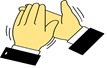 Термин сөздермен жұмыс 3минОқушылар термин сөздермен жұмыс жасайды.Тұман –туман - fogҚырау-иней- frostКөкмұз – гололед - glacierНайзағай – молния – lighrningБоран –метель - blizzardБұршақ – град –hailОқушылар термин сөздерді айтып, дәптерлеріне түсіреді.Дағды:  Оқушылардың білімдерін қолдана білу қабілетін дамытуТАПСЫРМА /5мин/"Білім бәйгесі"Оқушылардың бүгінгі сабақты қаншалықты меңгергенін білу үшін саралауға арналған жеке жұмыс беремін.7 мин1тапсырма.  Өз жеріңізде жиі байқалатын қолайсыз атмосфералық құбылысты атаңыз2 тапсырма: Қалай пайда болатынын түсіндіріңіз3 тапсырма.Сақтану жолдарын ұсыныңыз.  Сабақтың соғында әр қашан күн сөнбесін әнінің қайырмасын айтып аяқтауӘрқашан күн сөнбесін,
Аспаннан бұлт төнбесін,
Қасымда болсын мамам,
Болайын мен де аман.May there always be sunshine,
May there always be blue skies,
May there always be Mummie,
May there always be me!Пусть всегда будет солнце!
Пусть всегда будет небо!
Пусть всегда будет мама!
Пусть всегда буду я!Үй тапсырмасы: Қолайсыз атмосфералық құбылыстар туралы білім жинақтап книжка малышка шығапып келуТермин сөздермен жұмыс 3минОқушылар термин сөздермен жұмыс жасайды.Тұман –туман - fogҚырау-иней- frostКөкмұз – гололед - glacierНайзағай – молния – lighrningБоран –метель - blizzardБұршақ – град –hailОқушылар термин сөздерді айтып, дәптерлеріне түсіреді.Дағды:  Оқушылардың білімдерін қолдана білу қабілетін дамытуТАПСЫРМА /5мин/"Білім бәйгесі"Оқушылардың бүгінгі сабақты қаншалықты меңгергенін білу үшін саралауға арналған жеке жұмыс беремін.7 мин1тапсырма.  Өз жеріңізде жиі байқалатын қолайсыз атмосфералық құбылысты атаңыз2 тапсырма: Қалай пайда болатынын түсіндіріңіз3 тапсырма.Сақтану жолдарын ұсыныңыз.  Сабақтың соғында әр қашан күн сөнбесін әнінің қайырмасын айтып аяқтауӘрқашан күн сөнбесін,
Аспаннан бұлт төнбесін,
Қасымда болсын мамам,
Болайын мен де аман.May there always be sunshine,
May there always be blue skies,
May there always be Mummie,
May there always be me!Пусть всегда будет солнце!
Пусть всегда будет небо!
Пусть всегда будет мама!
Пусть всегда буду я!Үй тапсырмасы: Қолайсыз атмосфералық құбылыстар туралы білім жинақтап книжка малышка шығапып келуТермин сөздермен жұмыс 3минОқушылар термин сөздермен жұмыс жасайды.Тұман –туман - fogҚырау-иней- frostКөкмұз – гололед - glacierНайзағай – молния – lighrningБоран –метель - blizzardБұршақ – град –hailОқушылар термин сөздерді айтып, дәптерлеріне түсіреді.Дағды:  Оқушылардың білімдерін қолдана білу қабілетін дамытуТАПСЫРМА /5мин/"Білім бәйгесі"Оқушылардың бүгінгі сабақты қаншалықты меңгергенін білу үшін саралауға арналған жеке жұмыс беремін.7 мин1тапсырма.  Өз жеріңізде жиі байқалатын қолайсыз атмосфералық құбылысты атаңыз2 тапсырма: Қалай пайда болатынын түсіндіріңіз3 тапсырма.Сақтану жолдарын ұсыныңыз.  Сабақтың соғында әр қашан күн сөнбесін әнінің қайырмасын айтып аяқтауӘрқашан күн сөнбесін,
Аспаннан бұлт төнбесін,
Қасымда болсын мамам,
Болайын мен де аман.May there always be sunshine,
May there always be blue skies,
May there always be Mummie,
May there always be me!Пусть всегда будет солнце!
Пусть всегда будет небо!
Пусть всегда будет мама!
Пусть всегда буду я!Үй тапсырмасы: Қолайсыз атмосфералық құбылыстар туралы білім жинақтап книжка малышка шығапып келуТермин сөздермен жұмыс 3минОқушылар термин сөздермен жұмыс жасайды.Тұман –туман - fogҚырау-иней- frostКөкмұз – гололед - glacierНайзағай – молния – lighrningБоран –метель - blizzardБұршақ – град –hailОқушылар термин сөздерді айтып, дәптерлеріне түсіреді.Дағды:  Оқушылардың білімдерін қолдана білу қабілетін дамытуТАПСЫРМА /5мин/"Білім бәйгесі"Оқушылардың бүгінгі сабақты қаншалықты меңгергенін білу үшін саралауға арналған жеке жұмыс беремін.7 мин1тапсырма.  Өз жеріңізде жиі байқалатын қолайсыз атмосфералық құбылысты атаңыз2 тапсырма: Қалай пайда болатынын түсіндіріңіз3 тапсырма.Сақтану жолдарын ұсыныңыз.  Сабақтың соғында әр қашан күн сөнбесін әнінің қайырмасын айтып аяқтауӘрқашан күн сөнбесін,
Аспаннан бұлт төнбесін,
Қасымда болсын мамам,
Болайын мен де аман.May there always be sunshine,
May there always be blue skies,
May there always be Mummie,
May there always be me!Пусть всегда будет солнце!
Пусть всегда будет небо!
Пусть всегда будет мама!
Пусть всегда буду я!Үй тапсырмасы: Қолайсыз атмосфералық құбылыстар туралы білім жинақтап книжка малышка шығапып келуИнтербелсенді тақтаОқулықтағы мәтінИнтербелсенді тақта, термин дермен жұмысАтлас карта, Кескін картаСабақтың соңы5 мин  Оқушылар  әр түрлі атмосфералық құбылыстар арқылы бүгінгі сабақтан алған көңіл күйлерін жеткізеді.Өз өздерін бағалайды.Оқушылар  әр түрлі атмосфералық құбылыстар арқылы бүгінгі сабақтан алған көңіл күйлерін жеткізеді.Өз өздерін бағалайды.Оқушылар  әр түрлі атмосфералық құбылыстар арқылы бүгінгі сабақтан алған көңіл күйлерін жеткізеді.Өз өздерін бағалайды.Оқушылар  әр түрлі атмосфералық құбылыстар арқылы бүгінгі сабақтан алған көңіл күйлерін жеткізеді.Өз өздерін бағалайды.Саралау – оқушыларға қалай  көбірек қолдау көрсетуді  жоспарлайсыз? Қабілеті жоғары оқушыларға қандай міндет қоюды жоспарлап отырсыз? Саралау – оқушыларға қалай  көбірек қолдау көрсетуді  жоспарлайсыз? Қабілеті жоғары оқушыларға қандай міндет қоюды жоспарлап отырсыз? Саралау – оқушыларға қалай  көбірек қолдау көрсетуді  жоспарлайсыз? Қабілеті жоғары оқушыларға қандай міндет қоюды жоспарлап отырсыз? Бағалау – оқушылардың материалды меңгеру деңгейін қалай тексеруді жоспарлайсыз? Бағалау – оқушылардың материалды меңгеру деңгейін қалай тексеруді жоспарлайсыз? Денсаулық және қауіпсіздік техникасының сақталуы 

 "Білім бәйгесі"Оқушылардың бүгінгі сабақты қаншалықты меңгергенін білу үшін саралауға арналған жеке тапсырмалар беремін. "Білім бәйгесі"Оқушылардың бүгінгі сабақты қаншалықты меңгергенін білу үшін саралауға арналған жеке тапсырмалар беремін. "Білім бәйгесі"Оқушылардың бүгінгі сабақты қаншалықты меңгергенін білу үшін саралауға арналған жеке тапсырмалар беремін.Техникалық қауіпсіздік ережелерін ғаламтормен жұмыс жасағанда тоқ көзін дұрыс қолдануда сақ болу.Сабақ бойынша рефлексия Сабақ мақсаттары/оқу мақсаттары дұрыс қойылған ба? Оқушылардың барлығы ОМ қол жеткізді ме? Жеткізбесе, неліктен? Сабақта саралау дұрыс жүргізілді ме? Сабақтың уақыттық кезеңдері сақталды ма? Сабақ жоспарынан қандай ауытқулар болды, неліктен? Сабақ бойынша рефлексия Сабақ мақсаттары/оқу мақсаттары дұрыс қойылған ба? Оқушылардың барлығы ОМ қол жеткізді ме? Жеткізбесе, неліктен? Сабақта саралау дұрыс жүргізілді ме? Сабақтың уақыттық кезеңдері сақталды ма? Сабақ жоспарынан қандай ауытқулар болды, неліктен? Сабақ бойынша рефлексия Сабақ мақсаттары/оқу мақсаттары дұрыс қойылған ба? Оқушылардың барлығы ОМ қол жеткізді ме? Жеткізбесе, неліктен? Сабақта саралау дұрыс жүргізілді ме? Сабақтың уақыттық кезеңдері сақталды ма? Сабақ жоспарынан қандай ауытқулар болды, неліктен? Бұл бөлімді сабақ туралы өз пікіріңізді білдіру үшін пайдаланыңыз. Өз сабағыңыз туралы сол жақ бағанда берілген сұрақтарға жауап беріңіз.  Бұл бөлімді сабақ туралы өз пікіріңізді білдіру үшін пайдаланыңыз. Өз сабағыңыз туралы сол жақ бағанда берілген сұрақтарға жауап беріңіз.  Бұл бөлімді сабақ туралы өз пікіріңізді білдіру үшін пайдаланыңыз. Өз сабағыңыз туралы сол жақ бағанда берілген сұрақтарға жауап беріңіз.  